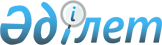 О внесении изменений и дополнений в постановление Правительства Республики Казахстан от 7 июня 2010 года № 520 "О ставках таможенных пошлин Республики Казахстан"
					
			Утративший силу
			
			
		
					Постановление Правительства Республики Казахстан от 17 марта 2015 года № 145. Утратило силу постановлением Правительства Республики Казахстан от 15 октября 2015 года № 829      Сноска. Утратило силу постановлением Правительства РК от 15.10.2015 № 829 (вводится в действие со дня его первого официального опубликования).      Правительство Республики Казахстан ПОСТАНОВЛЯЕТ:



      1. Внести в постановление Правительства Республики Казахстан от 7 июня 2010 года № 520 «О ставках таможенных пошлин Республики Казахстан» (САПП Республики Казахстан, 2010 г., № 36, ст. 304) следующие изменения и дополнения:



      в ставках вывозных таможенных пошлин на отдельные виды товаров Республики Казахстан, утвержденных указанным постановлением:



      строку:

      «                                                               »

      изложить в следующей редакции:

      «                                                               »;



      строки: 

      «                                                             »



      изложить в следующей редакции: 

      «

      в примечании:



      абзац десятый изложить в следующей редакции:

      «При сложившейся за период мониторинга цен средней рыночной цене сырой нефти в 540 долларов за 1 тонну и выше ставки вывозных таможенных пошлин в отношении товаров, выработанных из нефти, исчислены по следующей формуле:»;



      дополнить абзацем четырнадцатым следующего содержания: 

      «138,6 – цена сырой нефти, при достижении которой экспорт сырой нефти является нерентабельным.»;



      дополнить абзацем восемнадцатым следующего содержания: 

      «В случае снижения средней рыночной цены на сырую нефть по результатам ежемесячного мониторинга цен ниже 540 долларов США за тонну, размер ставок вывозных таможенных пошлин на товары, выработанные из нефти, устанавливается без применения формулы.».



      2. Настоящее постановление вводится в действие со дня его первого официального опубликования.      Премьер-Министр

      Республики Казахстан                        К. МАСИМОВ
					© 2012. РГП на ПХВ «Институт законодательства и правовой информации Республики Казахстан» Министерства юстиции Республики Казахстан
				2709 00 900 9НеФть сырая-80 долларов80 долларов2709 00 900 96Нефть сырая-60 долларов60 долларов2710 20 110 0,

2710 20 150 0, 

2710 20 900 0Тяжелые дистилляты: газойли: для прочих целей-112,59 долларов112,59 долларов200 евро за 1 тонну с 15 февраля по 15 октября2710 19 310 0,

2710 19 350 0, 

2710 19 480 0, 

2710 20 190 0Тяжелые дистилляты:

газойли-112,59 долларов112,59 долларов2710 19 510 1,

2710 19 510 95 – 2710 19 550 9Тяжелые дистилляты:

топлива жидкие-112,59 долларов112,59 долларов2710 19 620 1 –

2710 19 680 9,

2710 20 310 1,

2710 20 310 9,

2710 20 350 1,

2710 20 350 9,

2710 20 370 1,

2710 20 370 9,

2710 20 390 1,

2710 20 390 9Тяжелые дистилляты:

топлива жидкие:

для прочих целей Мазуты-112,59 долларов112,59 долларов15 евро за 1 тонну с 15 апреля по 15 августа2710 19 710 0,

2710 19 750 0,

2710 19 820 0,

2710 19 840 0,

2710 19 860 0,

2710 19 880 0,

2710 19 920 0,

2710 19 940 0,

2710 19 980 0Масла смазочные:

прочие-112,59 долларов02710 91 000 0,

2710 99 000 0Отработанные нефтепродукты-112,59 долларов02712 90 990 0Прочие-112,59 долларов02713 20 000 0,

2713 90 100 0,

2713 90 900 0Битум нефтяной; прочие остатки от переработки нефти или нефтепродуктов, полученных из битуминозных пород-112,59 долларов112,59 долларов15 евро за 1 тонну с 15 октября по 15 апреля2715 00 000 0Смеси битумные-112,59 долларов02710 20 110 07,

2710 20 150 07,

2710 20 900 07Тяжелые дистилляты: газойли: для прочих целей-60 долларов60 долларов200 евро за 1 тонну с 15 февраля по 15 октября2710 19 310 07,

2710 19 350 07, 

2710 19 480 07, 

2710 20 190 07Тяжелые дистилляты: газойли-60 долларов60 долларов2710 19 510 17,

2710 19 510 95·7 -

2710 19 550 97Тяжелые дистилляты: топлива жидкие-60 долларов60 долларов2710 19 620 17 – 

2710 19 680 97,

2710 20 310 17,

2710 20 310 97,

2710 20 350 17,

2710 20 350 97,

2710 20 370 17,

2710 20 370 97,

2710 20 390 17,

2710 20 390 97Тяжелые дистилляты: топлива жидкие: для прочих целей

Мазуты-60 долларов60 долларов15 евро за 1 тонну с 15 мая по 15 августа2710 19 710 07,

2710 19 750 07,

2710 19 820 07,

2710 19 840 07,

2710 19 860 07,

2710 19 880 07,

2710 19 920 07

2710 19 940 07,

2710 19 980 07Масла смазочные: прочие-60 долларов02710 91 000 07,

2710 99 000 07Отработанные нефтепродукты-60 долларов02712 90 990 07Прочие-60 долларов02713 20 000 07,

2713 90 100 07,

2713 90 900 07Битум нефтяной; прочие остатки от переработки нефти или нефтепродуктов, полученных из битуминозных пород-60 долларов60 долларов15 евро за 1 тонну с 15 октября по 15 апреля2715 00 000 07Смеси битумные-60 долларов0